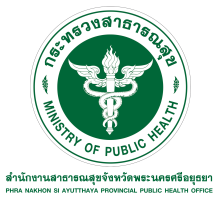 
 	นายพีระ อารีรัตน์ นายแพทย์สาธารณสุขจังหวัดพระนครศรีอยุธยา กล่าวว่า  องค์การอนามัยโลก (WHO) ได้กำหนดให้ทุกวันที่ 1 ธันวาคมของทุกปีเป็น "วันเอดส์โลก" ในปีนี้มีคำขวัญรณรงค์ว่า Know Your Status : ตรวจเร็ว รักษาเร็ว ยุติเอดส์ จากสถิติสำนักระบาดวิทยา กรมควบคุมโรค กระทรวงสาธารณสุข พบว่าในปี 2560 ในประเทศไทยมีผู้ติดเชื้อเอชไอวีที่มีชีวิตอยู่ประมาณ ๔40,00๐ คน ผู้ติดเชื้อเอชไอวีรายใหม่ประมาณ ๕,๕00 คน เฉลี่ยวันละ 15 คน กรณีที่ประชาชน คิดว่าโรคเอดส์เป็นเรื่องไกลตัวมักจะเกิดเฉพาะในกลุ่มเสี่ยงเท่านั้น 
จึงเป็นสาเหตุที่ทำให้มีผู้ติดเชื้อรายใหม่เพิ่มจำนวนขึ้น โรคเอดส์ เกิดจากเชื้อไวรัสชนิดหนึ่งเมื่อเข้าสู่ร่างกายแล้วจะเข้าไปทำให้เม็ดเลือดขาวชนิด T lymphocyte 
ซึ่งเป็นเม็ดเลือดขาวที่ช่วยป้องกันการติดเชื้อโรคของร่างกายถูกทำลาย ซึ่งจะทำให้ร่างกายติดเชื้อได้ง่าย
และรุนแรงขึ้น เชื้อไวรัสเอดส์นั้นสามารถติดต่อได้หลายวิธี ได้แก่ ติดต่อทางเพศสัมพันธ์ที่ไม่ได้มีการป้องกันโดยใช้ถุงยางอนามัย  ซึ่งเป็นช่องทางหลักของการแพร่กระจายของโรค โดยเฉพาะการมีเพศสัมพันธ์ทางทวารหนัก
เสี่ยงต่อการติดเชื้อมากกว่าทางช่องคลอด, จากแม่ที่ติดเชื้อสู่ลูกขณะตั้งครรภ์หรือขณะให้นมบุตร ทารกที่เกิดจากแม่ที่ติดเชื้อจะมีโอกาสติดเชื้อด้วย ทั้งตอนขณะตั้งครรภ์ ตอนคลอด และตอนให้นมบุตร, ถูกเข็มฉีดยาที่มีเลือด
ของผู้ติดเชื้อเปื้อนอยู่ นอกจากนั้นช่องทางอื่นๆ เช่น การสัมผัสเลือดของผู้ติดเชื้อที่บริเวณแผลตามร่างกาย 
กินอาหารที่ถูกเคี้ยวโดยผู้ติดเชื้อ และมีเลือดของผู้ติดเชื้อเจือปน  อย่างไรก็ตามเชื้อ HIV ไม่สามารถติดต่อสู่คน
จากทางอากาศและน้ำ เช่น โดยการจับมือหรือการสัมผัสภายนอก การดื่มน้ำแก้วเดียวกัน การใช้ถ้วยชามร่วมกัน 
การสัมผัสกับเหงื่อหรือน้ำตาของผู้ติดเชื้อ การว่ายน้ำในสระเดียวกัน การใช้โถส้วมเดียวกัน หรือทางสัตว์พาหะ 
เช่น ยุงที่กัดผู้ติดเชื้อไปกัดผู้อื่นต่อก็ไม่สามารถทำให้เกิดการติดเชื้อ HIV ได้เช่นกันการป้องกันโรคเอดส์นั้นสามารถทำได้โดยการใช้ถุงยางอนามัยขณะมีเพศสัมพันธ์ ซึ่งเป็นการคุมกำเนิด
เพียงวิธีเดียวที่สามารถป้องกันโรคเอดส์และโรคติดต่อทางเพศสัมพันธ์อื่นๆ ได้ การคุมกำเนิดวิธีอื่น
นอกจากถุงยางอนามัยไม่สามารถป้องกันการติดเชื้อได้, งดการใช้เข็มฉีดยาร่วมกันกับผู้อื่นโดยเฉพาะในกลุ่มคน
ที่ติดยาเสพติดชนิดฉีดเข้าเส้น, การป้องกันการติดต่อจากแม่สู่ลูก ในปัจจุบันหญิงตั้งครรภ์ทุกคนจะต้องได้รับ
การตรวจหาเชื้อเอดส์ขณะฝากครรภ์ สำหรับสตรีที่ตรวจพบเชื้อเอดส์ขณะตั้งครรภ์จะต้องได้รับยาต้านไวรัส 
และงดการเลี้ยงลูกด้วยนมแม่เพื่อช่วยลดโอกาสส่งต่อเชื้อจากแม่สู่ลูกได้        						นพ.พีระ อารีรัตน์ กล่าวต่อว่า หากประชาชนตระหนักถึงประโยชน์ของการตรวจเลือดโดยสมัครใจ 
จะทำให้ผู้ติดเชื้อรายใหม่ทราบสถานการณ์ของตนเอง รวมทั้งจะได้รับการรักษาก่อนมีโรคแทรกซ้อน 
จะได้มีการป้องกันไม่ให้มีการกระจายของเชื้อโรค กระทรวงสาธารณสุขจึงมีนโยบายรณรงค์การตรวจเลือดหาเชื้อ HIV ฟรี ด้วยเทคโนโลยีและเครื่องมือในการตรวจหาเชื้อ HIV ที่มีประสิทธิภาพสูง ผู้รับบริการสามารถทราบผล
ได้อย่างรวดเร็วและมีความแม่นยำ ทั้งนี้ประชาชนจะได้รับบริการให้คำปรึกษาก่อนและหลังการตรวจหาเชื้อ HIV 
ซึ่งผู้ที่ใช้สิทธิหลักประกันสุขภาพถ้วนหน้าและสิทธิประกันสังคมสามารถเข้ารับบริการได้ฟรี  หากมีข้อสงสัย
เรื่องโรคเอดส์หรือเรื่องการตรวจเลือด สามารถขอคำปรึกษาได้ที่ สายด่วน ๑๖๖๓                                                                                    